УКРАЇНАБІЛОГІРСЬКА РАЙОННА ДЕРЖАВНА АДМІНІСТРАЦІЯХМЕЛЬНИЦЬКОЇ ОБЛАСТІВІДДІЛ ОСВІТИ, МОЛОДІ ТА СПОРТУНАКАЗ06.04.2015                                            Білогір’я 		                               № 58-ноПро затвердження перспективногоплану державної атестаціїзагальноосвітніх, дошкільних та позашкільних навчальних закладівна 2015 – 2024 рокиНа виконання Законів України «Про загальну середню освіту», «Про дошкільну освіту», «Про позашкільну освіту», наказу Міністерства освіти і науки України від 30.01.2015 №67 «Про затвердження Порядку державної атестації  загальноосвітніх, дошкільних та позашкільних навчальних закладів» та з метою об’єктивної оцінки реалізації освітніми закладами  району державної політики в галузі освітиНАКАЗУЮ:Затвердити перспективний план державної атестації  загальноосвітніх, дошкільних та позашкільних навчальних закладів на 2016–2024 роки (додаток1).Забезпечити неухильне дотримання вимог чинних нормативних документів щодо атестації навчальних закладів, якісну та своєчасну підготовку підсумкових матеріалів за наслідками атестаційної експертизи.Контроль за виконанням цього наказу залишаю за собою.Начальник відділу                                              О. Баранчук                                                                                                       Додаток 1                                                                                Затвердженонаказом відділу освіти,                                                                                                            молоді та спорту                                                                                            06.04.2015  № 58-ноРік№   з/пНазва навчального закладуТерміни проведення атестаціїДата проведення попередньої атестаціїПримітка20151.Денисівський дошкільний заклад 14-20.0417-24.11.200420152.Соснівський дошкільний заклад20-24.0421-25.03.200520153.Веснянський дошкільний заклад11-14.0513-17.12.200420154.Залузький дошкільний заклад04-07.0510-14.05.200520155.Микласький дошкільний заклад12-15.1017-21.10.200520156.Довгалівський дошкільний заклад26-29.1105-09.12.200520157.Будинок творчості школярів07-18.1221-25.11.200520161.Великоборовицький дошкільний заклад23.12-02.0116-20.01.200620162.Сушовецький дошкільний заклад13-17.0202-06.02.200620163.Жемельнецький дошкільний заклад27.02-03.0320-24.02.200620164.Малоборовицька ЗОШ            І – ІІІ ступенів14-25.0313-24.03.200620165.Малоборовицький дошкільний заклад27-31.0320-24.03.200620166.Коритенська ЗОШ                  І – ІІ ступенів                                                                           04-15.0404-14.04.200620167.Степанівська ЗОШ                 І – ІІ ступенів24.10-04.1123.10-03.11.200620171.Семенівська ЗОШ І – ІІ ступенів27.01-10.0229.01-09.02.200720172.Білогірський НВК «середня загальноосвітня школа І – ІІІ ступенів ім.. І. Ткачука, гімназія»13-24.0312-23.03.200720173.Окіпський дошкільний заклад11-15.0404-13.04.200720174.Йосиповецька ЗОШ І – ІІ ступенів16-27.1015-26.10.200720175.Карасихський дошкільний заклад15.19.1119-23.11.200720176.Хорошівська ЗОШ І – ІІІ ступенів27.11-08.1226.11-07.12.200720177.Хорошівський дошкільний заклад13-17.1210-14.12.200720181.Денисівська ЗОШ І – ІІ ступенів05-16.0204-15.02.200820182.Вільшанецький дошкільний заклад16-20.0317-28.03.200820183.Кащенецька ЗОШ І – ІІІ ступенів19-30.0317-31.03.200820184.Квітневська ЗОШ І – ІІІ ступенів02.04-13.0431.03-11.04.200820185.Дідковецький дошкільний заклад21-25.0929.09-03.10.200820186.Паньковецький дошкільний заклад19-23.1006-10.10.200820187.Залузька ЗОШ І – ІІІ ступенів22.10-02.1120-31.10.200820188.Перерослівький дошкільний заклад16-20.1117-21.11.200820189.Соснівська ЗОШ І – ІІ ступенів19-30.1117-27.11.2008201810.Великоборовицька ЗОШ І – ІІІ ступенів10-21.1208-19.12.200820191.Лепесівський дошкільний заклад27-31.0119-23.01.200920192.Сушовецька ЗОШ І – ІІІ ступенів11-22.0209-20.02.200920193.Микласька ЗОШ І – ІІ ступенів11-22.0310-20.03.200920194.Вікнинська ЗОШ І – ІІ ступенів15-26.0413-24.04.200920195.Вільшаницька ЗОШ І – ІІ ступенів14-25.1012-23.10.200920196.Корницький дошкільний заклад20-24.1001-15.10.200920197.Сивківський дошкільний заклад10-14.1111-20.11.200920198.Мокроволянський дошкільний заклад24-28.1123-27.11.200920199.Гулівецька ЗОШ І – ІІІ ступенів11-22.1109-20.11.2009201910.Сивківська ЗОШ І – ІІ ступенів09-20.1207-18.12.200920201.Юровецька ЗОШ І – ІІІ ступенів17-28.0215-26.02.201020202.Юрівський дошкільний заклад11-15.0215-19.02.201020203.Коритенський дошкільний заклад18-22.0315-19.03.201020204.Дитячо-юнацька спортивна школа16-27.0322-27.03.201020205.Семенівський дошкільний заклад08-12.0412-16.04.201020206.Ямпільська ЗОШ І – ІІІ ступенів13-24.0412-23.04.201020207.Вікнинський дошкільний заклад21-25.1025-29.10.201020208.Воробіївська ЗОШ І – ІІ ступенів09-20.1108-19.11.201020209.Кащенецький дошкільний заклад18-22.1129.10-03.11.201020211.Перерослівська ЗОШ І – ІІІ ступенів15-26.0214-25.02.201120212.Погорілецький дошкільний заклад12-16.0314-18.03.201120213.В’язовецький  дошкільний заклад09-13.0404-08.04.201120214.Шимковецький дошкільний заклад06-10.1114-18.11.201120215.Йосиповецький дошкільний заклад04-08.1212-16.12.201120221.Довгалівська ЗОШ І – ІІІ ступенів07-18.0206-17.02.201220222.Гулівецький дошкільний заклад14-18.1119-23.11.201220231.Шимковецька ЗОШ І – ІІ ступенів12-23.0211-22.02.201320232.Білогірський ДНЗ №217-21.1217-21.12.201320233.Білогірський ДНЗ №1 комбінованого типу03-06.1202-06.12.201320241.Дідковецька ЗОШ І – ІІ ступенів07-18.0106-17.01.201420242.Воробіївський дошкільний заклад12-14.0212-16.02.201420243.Квітневський дошкільний заклад26-28.0326.02-02.03.201420244.Ямпільський дошкільний заклад комбінованого типу19-21.0319-23.03.2014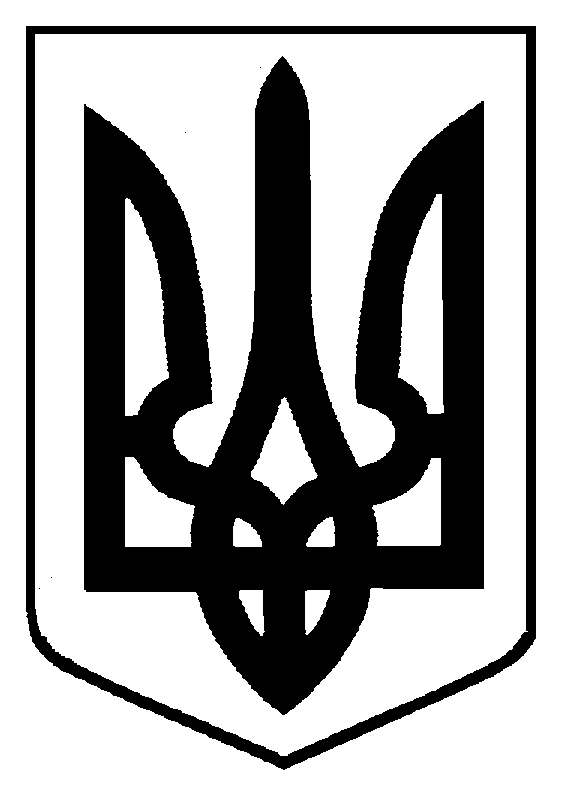 